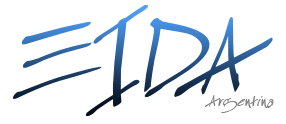 FICHA INSCRIPCIÓN COMPETENCIA Nombre y apellido:DNI:			 EDAD:			FECHA DE NACIMIENTO:CATEGORÍA:							Modalidad: COREOGRAFÍA 1:						Duración:COREOGRAFÍA 2:						Duración: MAESTRO PREPARADOR:ESCUELA:PAGOS REALIZADOS:IMPORTANTE:LA MÚSICA DEBE ENVIARSE DETALLADAMENTE EN FORMATO MP3 A amirthaleb@hotmail.com con 15 días de antelación y llevar copia en pendrive el día de la competencia.La competencia se realizada el viernes 2 de octubre a partir de las 12:00. Acreditarse a partir de las 10:00 en la recepción del Hotel Grand View Plaza. Calle Azcuénaga 45, CABA.  www.grandview.com.ar Todos los menores de edad deben adjuntar a esta ficha la autorización escrita por sus tutores. Podés bajar las formas desde nuestra web www.encuentrodedanzasarabes.com Los ganadores de los primeros puestos de cada categoría bailarán esa misma noche en la Open Gala del EIDA 2020 (22.º edición). El Jurado evaluará tu trabajo y se gana por mayor puntaje. El estilo de la/las coreografias son libres y solo se evalúa que el estilo escogido concuerde con la interpretación, vestuario y música. La modalidad es libre a comodidad de los participantes. Cualquier consulta no dudes en escribirnos a: amirthaleb@hotmail.comLa administración EIDA 2020